		PLANIFICACIÓN  PARA EL AUTOAPRENDIZAJE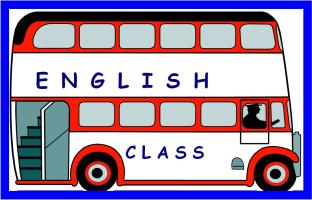 SEMANA 12      DEL 15  al 19  de JUNIO  AÑO    2020When to use the  present continuous tense ? 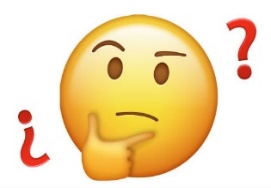 El presente continuo se utiliza para hablar sobre algo que está pasando en el momento en el que hablamos.                                                     Ej. I am Reading (yo estoy leyendo) (Para entender mas acerca del tema ve al siguiente link) https://www.youtube.com/watch?v=H7uJ2Pqu21UOraciones afirmativasLa estructura del presente continuo para oraciones afirmativas es la siguiente: ¿Cómo funciona el verbo con “ING”?En el tiempo presente continuo, se caracteriza por el uso del verbo con gerundio, lo que significa que al final de cada verbo, este llevara ING. Ej:   I am cooking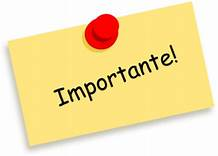 Reglas del INGPara escribir un verbo con ING, debes seguir las siguientes reglas: 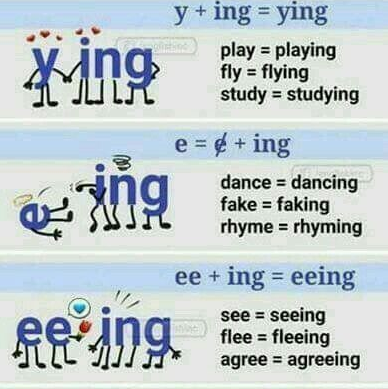 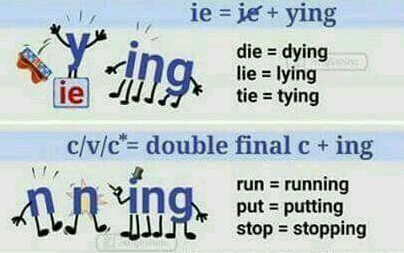 ESTIMADO APODERADO, SI EL ESTUDIANTE NO TIENE ACCESO A IMPRESION PUEDE REALIZAR LAS GUIAS EN EL CUADERNO.Instrucciones: Lee atentamente antes de responder  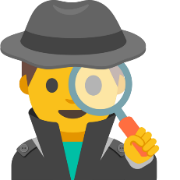 Write the -ing form of each verb in the correct column (escribe los verbos con ing, en la columna que corresponda)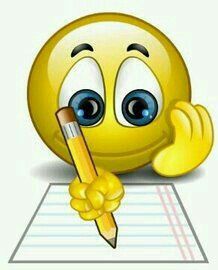 Write the affirmative sentences using the present continuous (escribe oraciones afirmativas utilizando el presente continuo) WE PUT A PENCIL_____________________________________________________SHE READ A BOOK______________________________________________________    3- I RUN______________________________________________________THEY PLAY SOCCER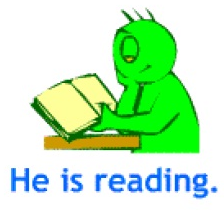 _______________________________________________________HE SING _________________________________________________________YOU DANCE_________________________________________________________IT JUMP__________________________________________________________V. Answer in english the exit ticket 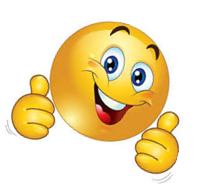       (responde el ticket en inglés)semana 12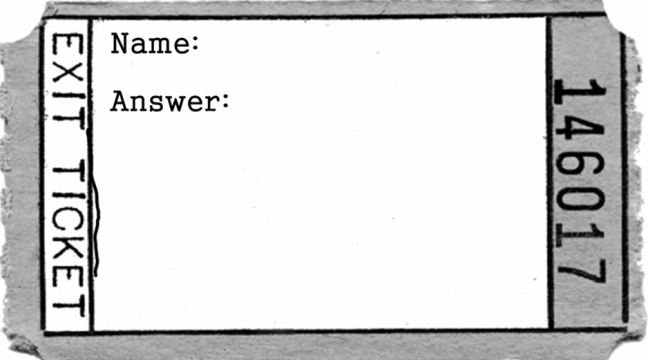 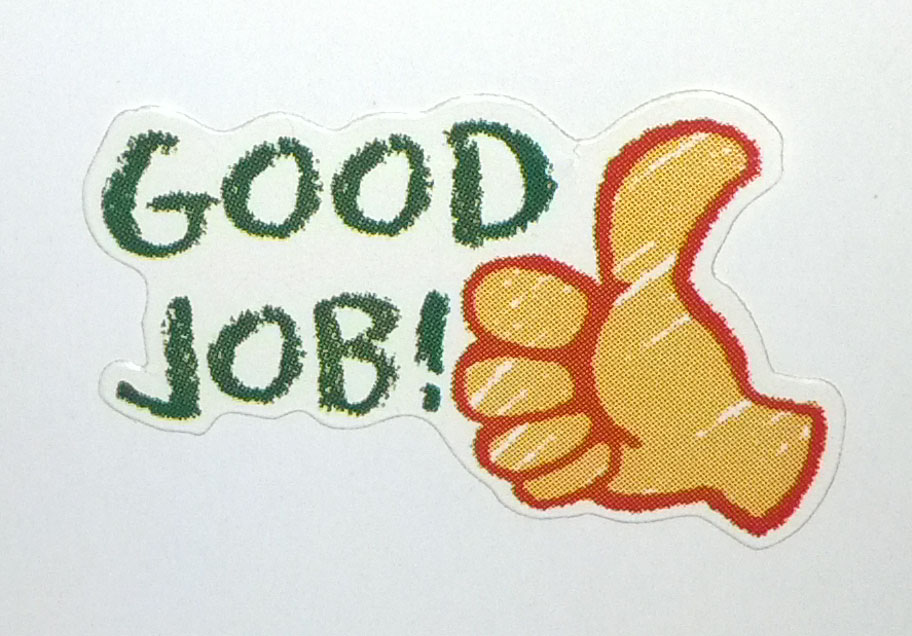 ASIGNATURA /CURSOInglés – 6° básico NOMBRE DEL PROFESOR/APía Cáceres CONTENIDOPresent continuous (affirmative sentences) OBJETIVO DE APRENDIZAJE DE LA UNIDAD 1 (TEXTUAL)OA 15: Escribir para realizar las siguientes funciones: › indicar posición; por ejemplo: The zoo is in front of the park › describir personas en cuanto a personalidad o estado; por ejemplo: he is quiet/friendly; I feel sad/happy/ angry › contrastar información; por ejemplo: i t c a n fl y b u t i t c a n ’ t s w i m › expresar necesidad; por ejemplo: I have to… › describir y preguntar por acciones que ocurren al momento de hablar; por ejemplo: He is/isn’t reading; Is he reading? Yes, he is/No, he isn’t; Are they playing? Yes, they are/No, they aren’t › expresar cantidad e identifi car sustantivos plurales irregulares; por ejemplo: there is/are a/many/a lot of…child/children › describir acciones que ocurren en el pasado; por ejemplo: I was/made/ did/felt… › describir acciones y cómo estas se realizan; por ejemplo: he reads fast/ very slowly › expresar posesión; por ejemplo: it is his/her/our car; this is Pedro’s pet › expresar cantidad numérica hasta el 20 › formular y responder preguntas; por ejemplo: Who/How much/many/ Can…?/Where…?MOTIVACIÓN Hoy trabajaremos en el present continuo, para esto observa el siguiente video: https://www.youtube.com/watch?v=bpQPQ2DurL4ACTIVIDAD(ES) Y RECURSOS PEDAGÓGICOS ACTIVIDADES:Clasificar verbos con ingEscribir oraciones afirmativas en presente continuoResponder ticket de SalidaRECURSOS: Video, guía de trabajo, cuaderno, lápiz.  EVALUACIÓN FORMATIVASe evaluará de forma formativa a través de ticket de salidaESTE MÓDULO DEBE SER ENVIADO AL SIGUIENTE CORREO ELECTRÓNICO pia.caceres@colegio-jeanpiaget.cl Se sugiere sacar una foto de la guía y enviarla con el nombre del estudiante y el curso al cual pertenece al correo anteriormente mencionado.Fecha de entrega guía desarrollada el viernes 19 de JunioPronombre Verbo to beSignificadoPronunciación I amYo estoy/AI AM/You aretu estas/YU AR/He isHe esta/JI IS/SheisElla esta/SHI IS/It isEso esta/IT IS/We areNosotros (as) estamos/WI AR/They areEllos están/DEI AR/GUÍA 12° SEMANA DE INGLÉSGUÍA 12° SEMANA DE INGLÉSGUÍA 12° SEMANA DE INGLÉSNombre:Nombre:Nombre:Curso:   6° básicoFecha:Profesor : Pía CáceresOBJETIVOS DE APRENDIZAJES 1.-        Describir acciones afirmativas en el tiempo presente simpleOBJETIVOS DE APRENDIZAJES 1.-        Describir acciones afirmativas en el tiempo presente simpleCONTENIDOSPRESENT CONTINUOUS (AFFIRMATIVE SENTENCES) CUTSTUDYASKBEHAVESTAYTIESETVIECLOSEDIEPUTBEHINDFORGETRIDETHINKTRY“Y”“E”“IE”“C+V+C”OTHERS Ej: PLAY-PLAYINGEj: MAKE- MAKINGEj: LIE- LYINGEj: RUN- RUNNINGEj: READ-READING